РегистрацияДля входа в личный кабинет Фонда развития промышленности Забайкальского края нужна регистрация. Для этого по ссылке http://lk.frpzk.ru/ нажимаем кнопку “Зарегистрироваться”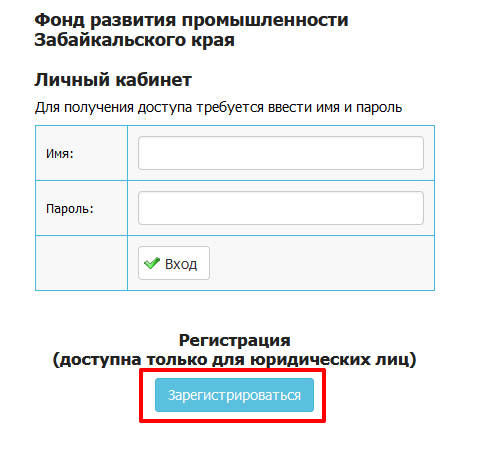 Далее нужно заполнить все необходимые формы регистрации, выполняя обязательные требования.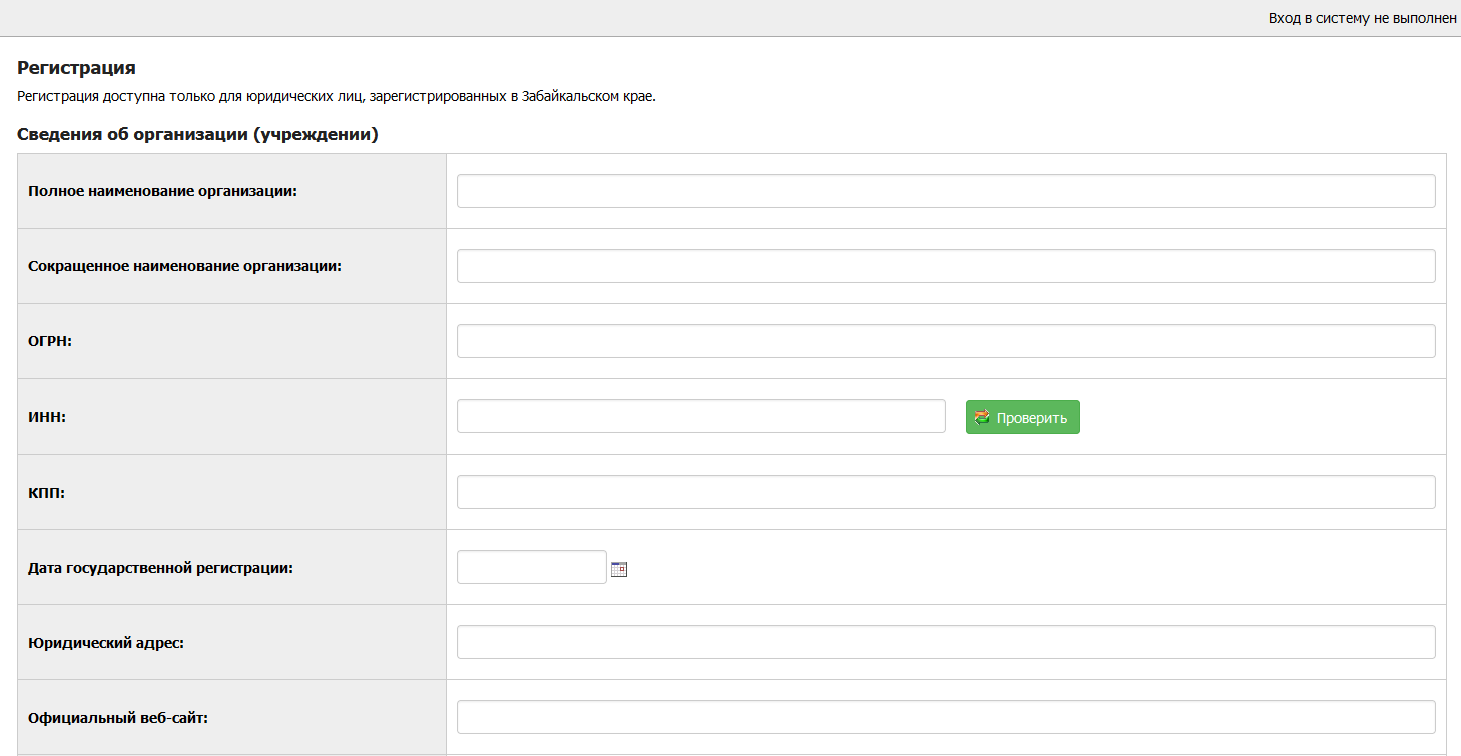 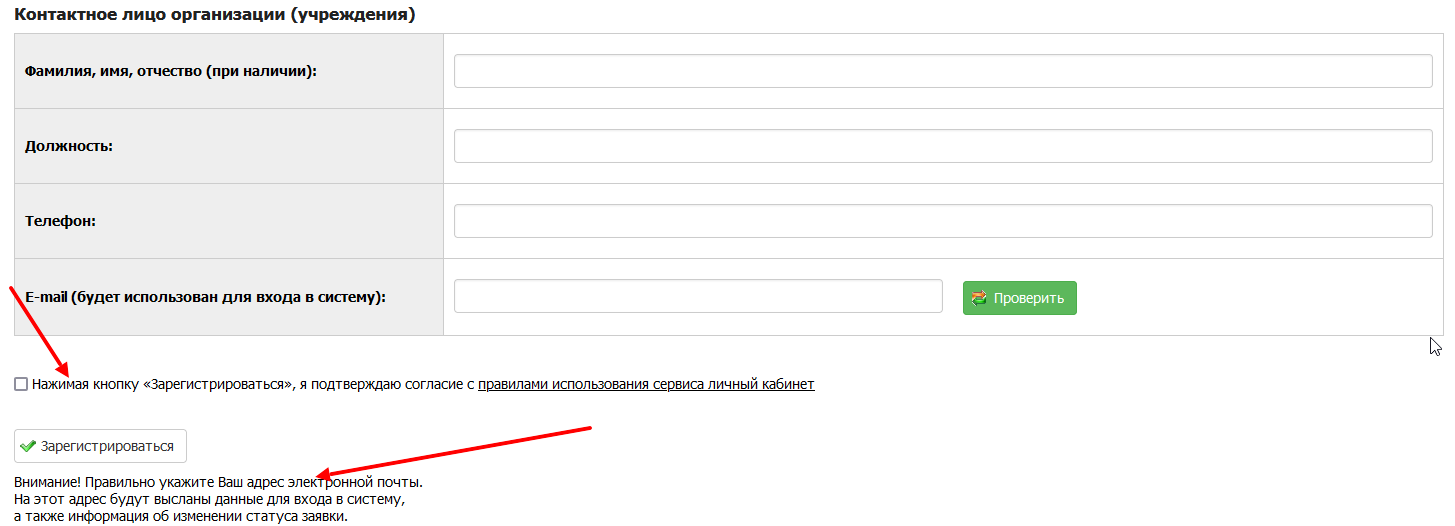 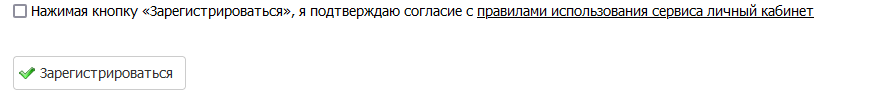 Если нажимая кнопку “зарегистрироваться” регистрация не проходит, и появляется всплывающее окно то проверьте, правильно ли и все ли поля заполнены в регистрационной форме.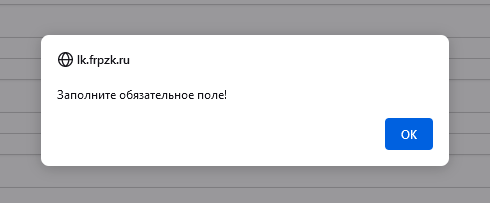 После регистрации на указанный Вами email будут высланы данные для входа в систему (логин и пароль), а также информация об изменении статуса заявки. Работа с личным кабинетомДля входа в личный кабинет используйте адрес http://lk.frpzk.ru/.Введите логин и пароль, высланные на email, и нажмите кнопку “Вход”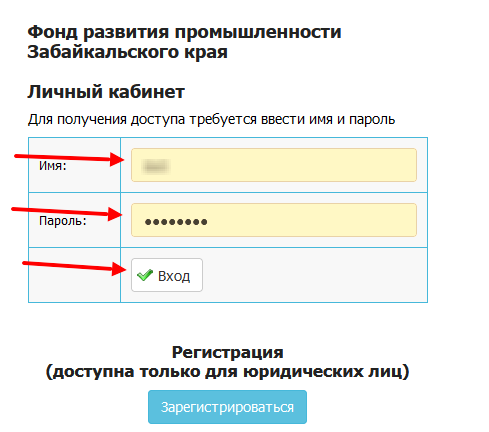 При входе в личный кабинет вам будут доступны функции кабинета заявителя, такие как: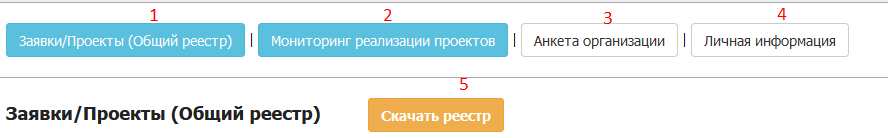 “Заявки/Проекты (Общий реестр)”.  Этот раздел открывается сразу при входе в личный кабинет или для входа в него нужно нажать соответствующую кнопку (1)
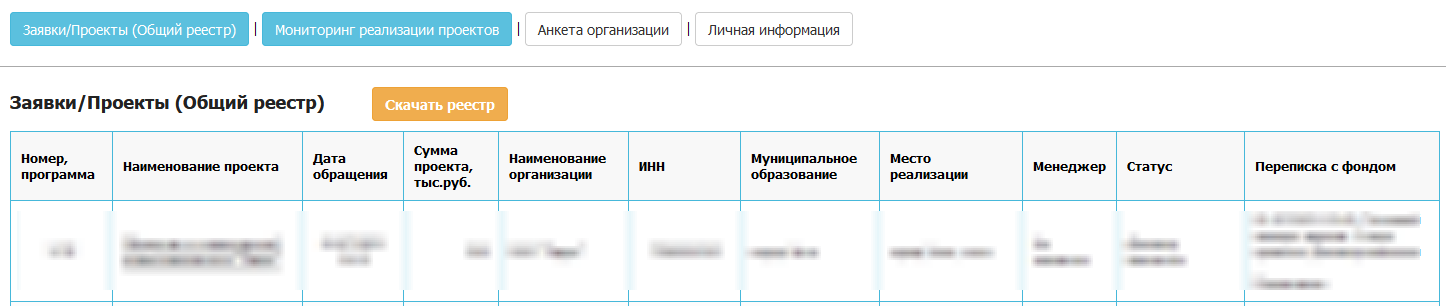 “Мониторинг реализации проектов”.  В этом разделе будут отображаться проекты, получившие статус “Договор заключен”, после просмотра специалистом фонда. 
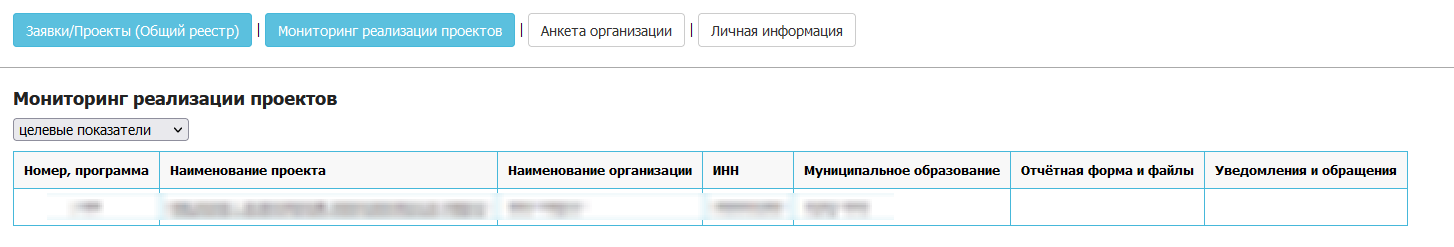 “Анкета организации”. Здесь можно изменить данные об организации.
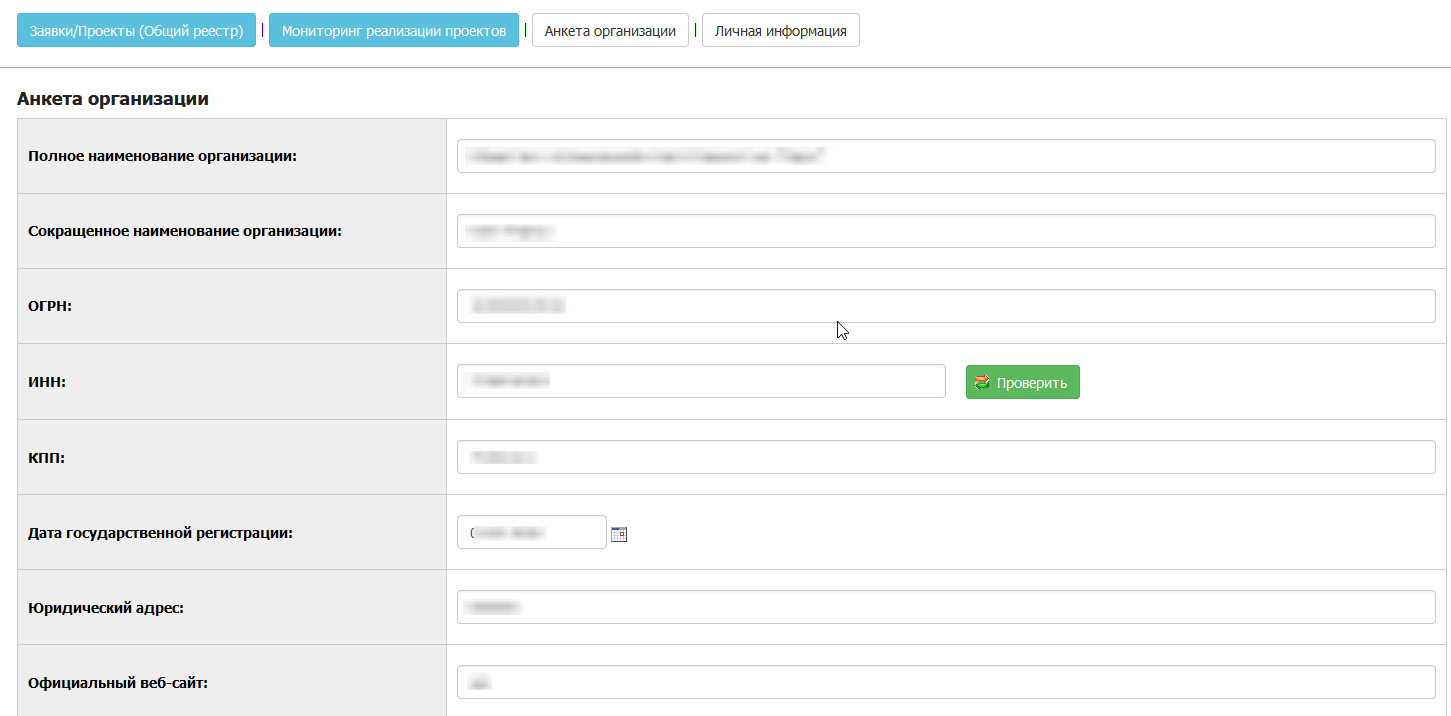 “Личная информация”. В этом разделе расположены личные данные заявителя. В нём можно изменить некоторые поля, в том числе пароль.
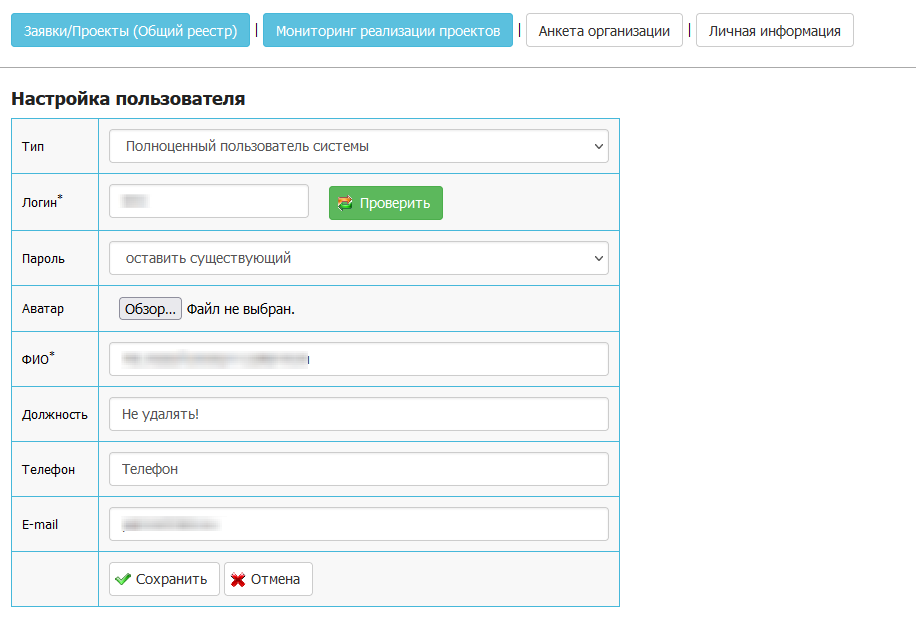 2.1. Заявки/Проекты (Общий реестр)Для того, чтобы добавить заявку, необходимо внизу страницы нажать кнопку “Добавить заявку”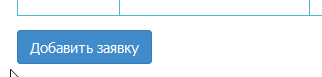 В следующем окне необходимо выбрать программу фонда. Ссылки на описание каждой программы расположены ниже кнопки с программой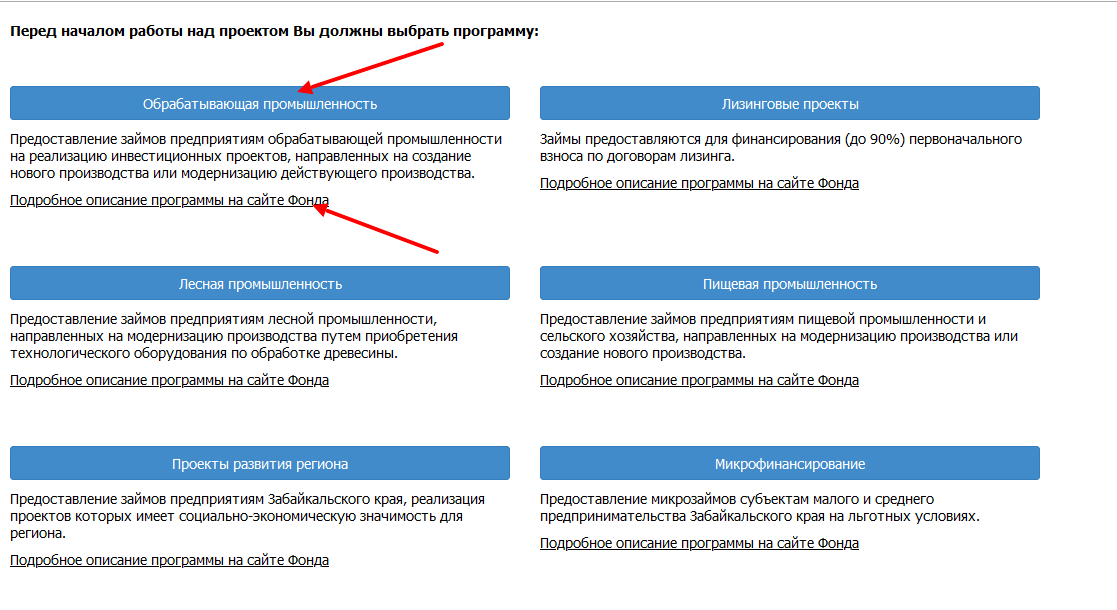 Выбрав программу, Вы попадаете на страницу, где необходимо заполнить вкладки о юридическом лице и проекте.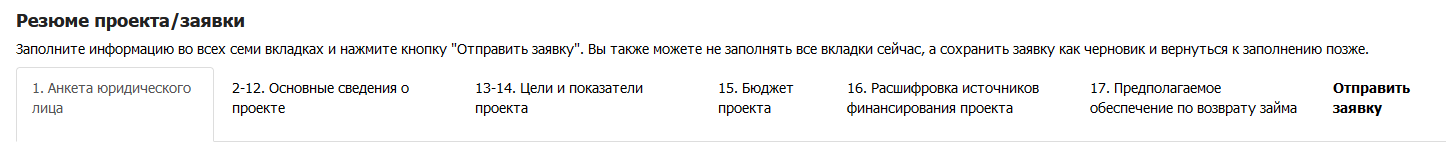 Заполнив информацию во всех семи вкладках, нажмите кнопку "Отправить заявку". В виду большого количества заполняемой информации, предусмотрена возможность не заполнять все вкладки сейчас, а сохранить заявку как черновик и вернуться к заполнению позже. 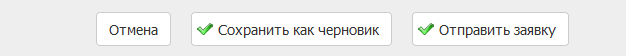 Перед отправкой заявки настоятельно рекомендуется внимательно прочитать содержимое последней вкладки “Отправить заявку”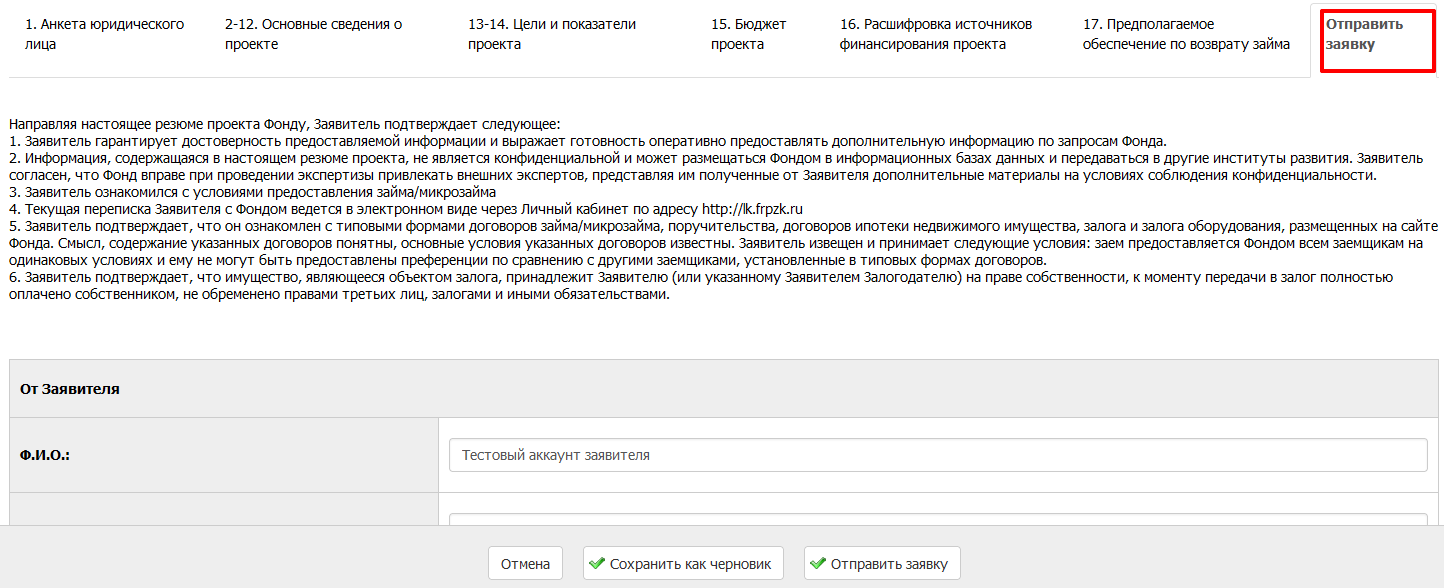 После отправки заявки на рассмотрение специалистами фонда, проект пройдет 5 этапов рассмотрения:I этап. Экспресс-оценка,II этап. Входная экспертиза,III этап. Комплексная экспертиза,IV этап. Экспертный совет / Наблюдательный совет,V этап. Подписание договора займа,Изменения этапов и статусов своей заявки Вы сможете отследить в личном кабинете в списке своих заявок/проектов или нажав на конкретную заявку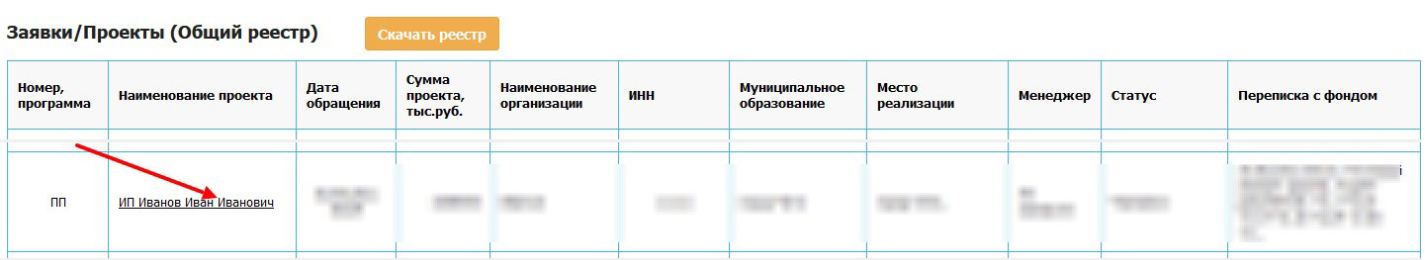 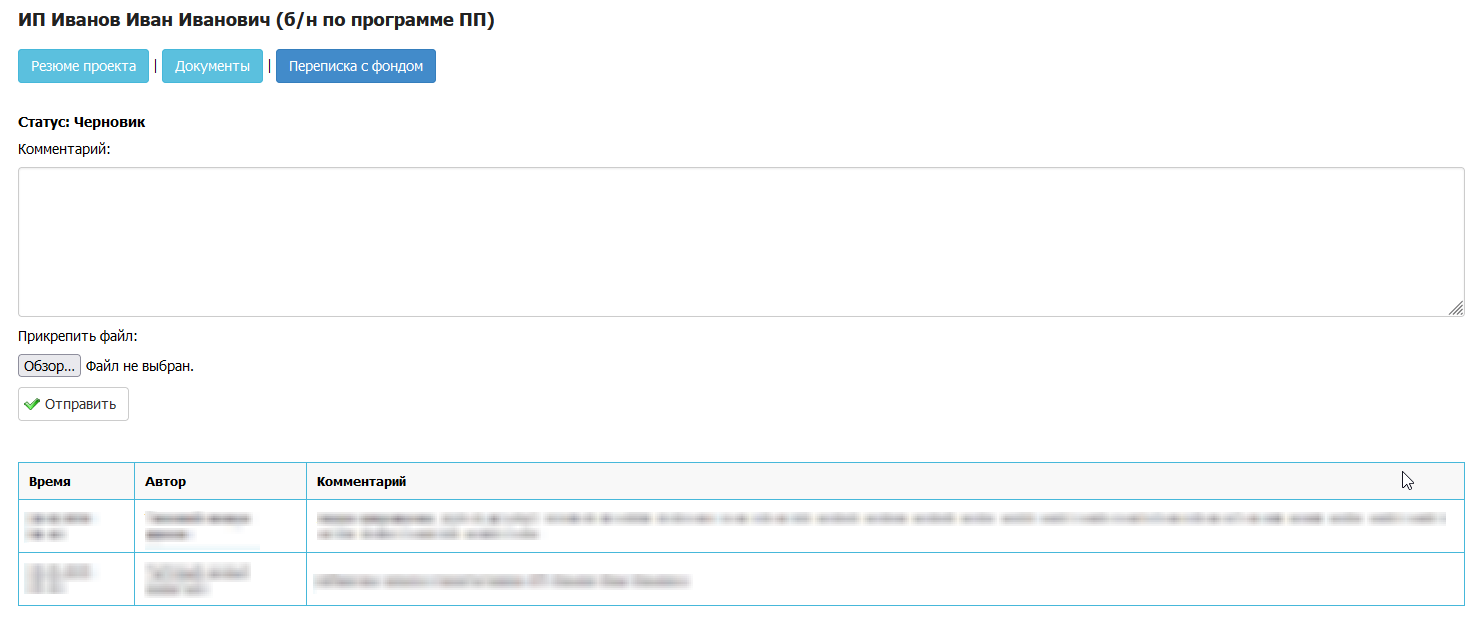 По своей заявке Вы можете вести переписку с ответственным за Ваш проект, добавляя комментарий, отправить файл (размер файла не должен превышать 64 Мб)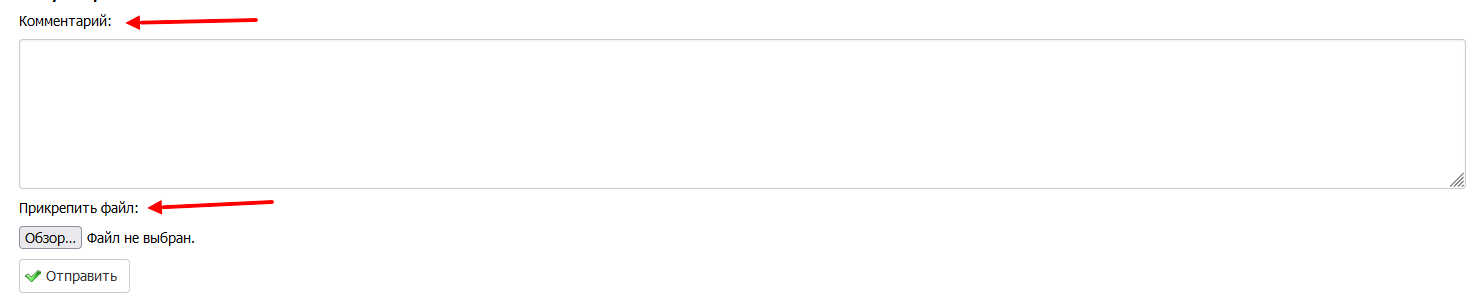 Также здесь вы сможете просмотреть, внести изменения в заявку, и просмотреть добавленные документы. Пока заявка находится в статусах «Черновик» и «Входная экспертиза заявки», добавление документов в раздел «Документы» невозможно. 2.2. Мониторинг (доступен после получения статуса “Договор заключен”)После того как заявка получит статус "Договор заключен", станет доступна вкладка "Мониторинг"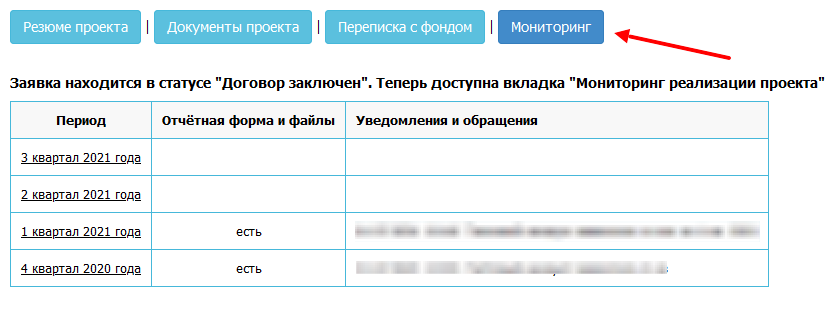 Периодами отчетности по мониторингу являются 1 квартал и 1 год.Для работы с отчётностью за необходимый период, нужно выбрать период, нажав на него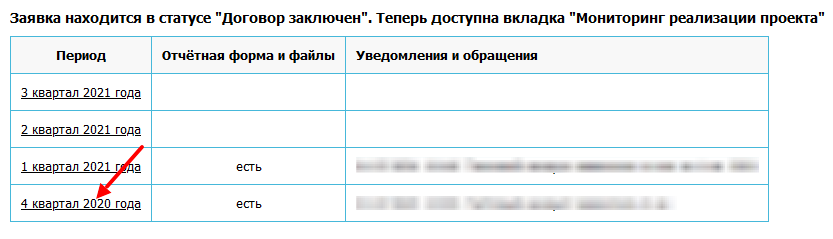 Далее все действия кнопок (вкладок) относятся к выбранному отчётному периоду. Чтобы вернуться выбору периода необходимо нажать кнопку “Выйти из мониторинга”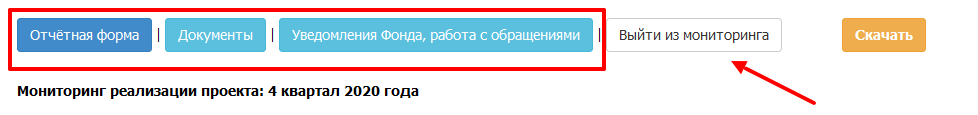 При наличии формы, заполняется предложенная Отчетная форма для внесения показателей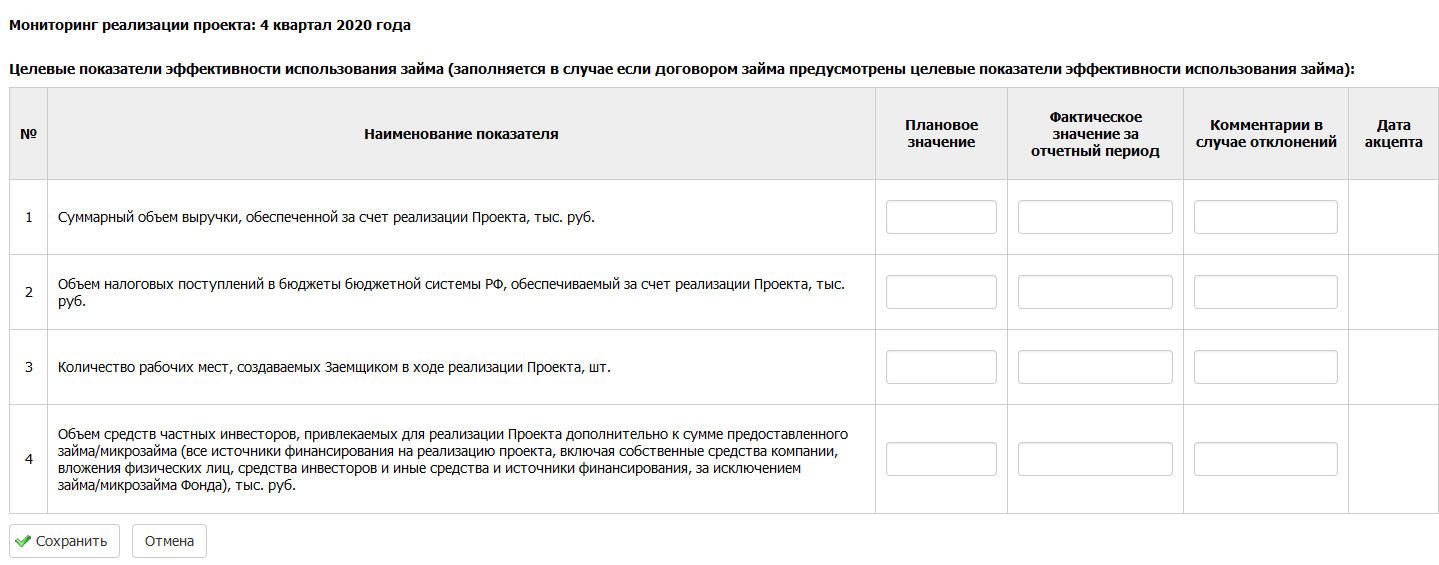 Если же заполнение отчётной формы за текущий период не предусмотрено, можете перейти к загрузке файлов.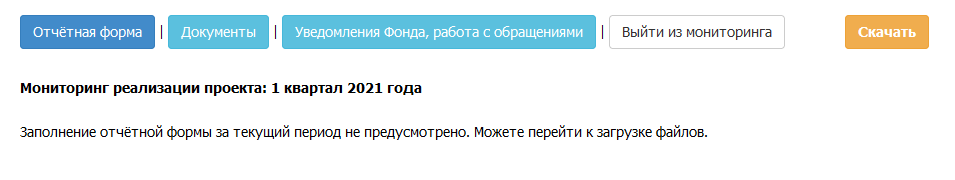 Также вы можете скачать форму отчетности за выбранный период, нажав кнопку “Скачать”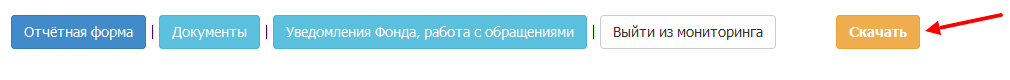 После заполнения отчётной формы или если таковая не предусмотрена за отчётный период, можно переходить к загрузке документов, нажав на соответствующую кнопку “Документы”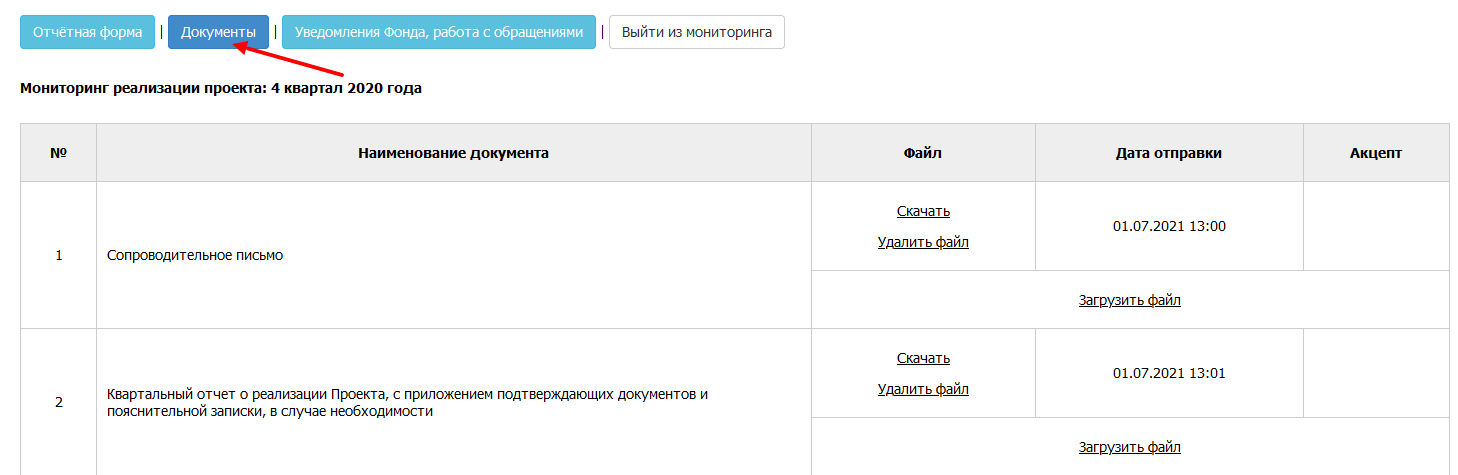 Кнопка (вкладка) “Уведомления Фонда, работа с обращениями” предусмотрена для того, чтобы вести переписку с ответственным за Ваш проект, добавляя комментарий, отправить файл (размер файла не должен превышать 64 Мб)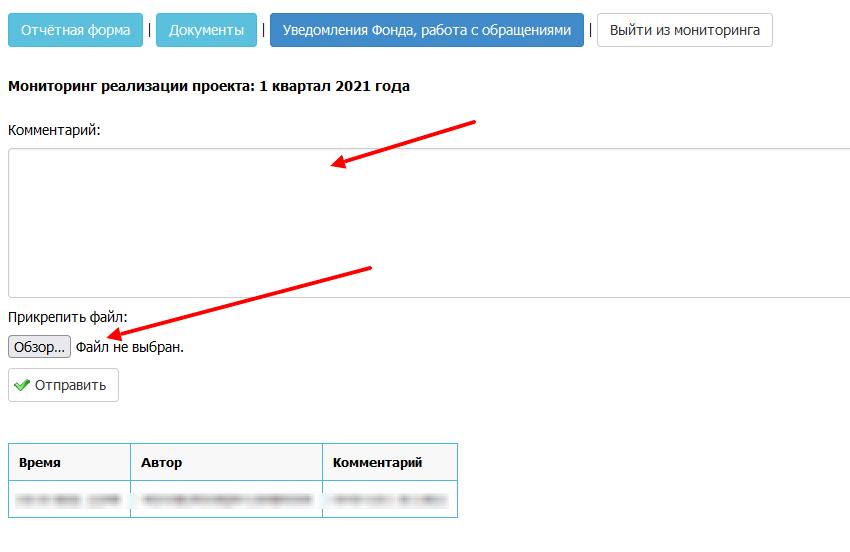 Для того чтобы вернуться к списку отчётных периодов необходимо нажать кнопку “Выйти из мониторинга” 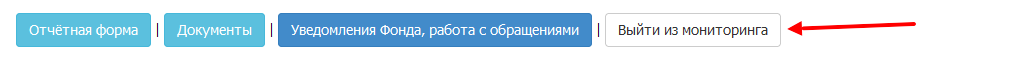 